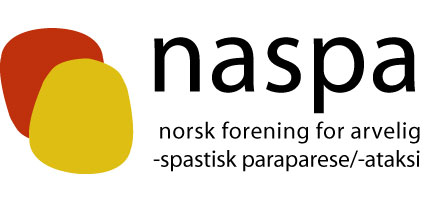 ÅRSMØTEPROTOKOLL  2015 15. april 2015. Læring- mestringsentret, Aker sykehusSak	1	KonstitueringGodkjenning av innkallingVedtak:  Innkalling godkjent.Godkjenning av stemmeberettigede delegaterVedtak:  29 stemmeberettigede delegater.Godkjenning av sakslisteVedtak: Fremlagte saksliste godkjennes med tilføyelse- vedtektsendringer.Valg av møtelederHovedstyrets forslag: Ellen TrondsenVedtak:  Ellen Trondsen enstemmig valgt.Valg av protokollførerDet ble fremmet forslag på Ingerid Ringheim.Vedtak: Ingerid Ringheim enstemmig valgt.Valg av to personer som sammen med møteleder skal undertegne årsmøteprotokollen.Det ble fremmet forslag på Jan Torstensen og Wenche BjørkaaVedtak: Jan Torstensen og Wenche Bjørkaa enstemmig valgt.Valg av tellekorpsBritt, Rune og Marit stilte sitt kandidaturVedtak:  Britt, Rune og Marit enstemmig valgt.Sak 	2	NASPA Årsmelding 2014		Møteleder leste årsmeldingen 2014.		Vedtak:  NASPA Årsmelding 2014 enstemmig godkjent.Sak	3	NASPA Årsregnskap 2014		Møteleder gjennomgikk årsregnskapet 2014.Vedtak:  NASPA Årsregnskap 2014 enstemmig godkjent.  Revisors beretning skal følge årsmøteprotokoll 2015.Sak	4	Innkomne forslag		Ingen innkomne forslag.Sak	5	NASPA Handlingsplan 2015 – 2017		Møteleder gjennomgikk handlingsplanenes hovedpunkter.		Vedtak:  NASPA Handlingsplan 2015 – 2017 enstemmig godkjent.Sak	6	BudsjettForslag til rammebudsjettHonorar, NASPA hovedstyreVedtak:Rammebudsjett tatt til orienteringNASPAs hovedstyre innvilges honorar inntil kr. 40.000,-.NASPA Årsmøteprotokoll 2015Sak	6	VedtektsendringerMed blant annet bakgrunn i nye krav fra offentlige myndigheter (tilskuddsordninger mm.) fremmet hovedstyret forslag om endring i landsforeningens vedtekter § 7 Årsmøte.	Vedtak:   § 7 Årsmøte, tredje avsnitt, tredje setning skal lyde som følger:Halvparten av hovedstyrets medlemmer skal bestå av personer som selv innehar  Hereditære Ataksier (HA)  -  Hereditære Spastiske Parapareser (HSP).Sak	7	ValgValgkomiteens leder, Børre Giertsen orienterte fra valgkomiteens arbeid og la frem valgkomiteens innstilling. Årsmøtet ble opplyst om at Berit Kloster (valgt for 2 år i 2014 hadde bedt om fritak fra sitt verv som sekretær- trukket seg fra vervet.)Valgkomiteens innstilling:		Leder		Geir Eriksen		Akershus		Nestleder	Jarle Sterner		AkershusKasserer	Grete Grundvig		BuskerudSekretær 	Marit Sørdal		NordlandStyremedlem	Jan Thorstensen	Akershus	(Ikke på valg)vara	Ingerid Ringheim	Oslovara	Wenche Bjørkå		Østfoldvara	Kjell Magne Enget	OpplandValgkomiteen foreslo at hovedstyret velger ny valgkomite for neste år.Det ble fremmet forslag på sekretær Wenche B. Eriksen, Akershus.  Årsmøtet ble opplyst om at Wenche B. Eriksen er ektefelle til valgkomiteens foreslåtte kandidat Geir Eriksen.Det ble avholdt særskilte valg og avstemning gav følgende resultater:Leder		Geir Eriksen		Akershus	valgt ved akklamasjon  	(1 år)Nestleder	Jarle Sterner		Akershus	valgt ved akklamasjon	(2 år)Kasserer	Grete Grundvig		Buskerud	valgt ved akklamasjon	(2 år)Sekretær	Marit Sørdal		Nordland	valgt (18 stemmer) 	(1 år)		Wenche B. Eriksen	Akershus	( 7 stemmer)vara	Ingerid Ringheim	Oslo		valgt ved akklamasjon	(1 år)vara	Wenche Bjørkå		Østfold		valgt ved akklamasjon	(1 år)vara	Kjell Magne Enget	Oppland	valgt ved akklamasjon	(1 år)ValgkomiteÅrsmøtet fremmet  forslag på Børre Giertsen og Wenche B. Eriksen. Vedtak:Børre Giertsen og Wenche B. Eriksen enstemmig valgt. NASPA Hovedstyre 2015 – 2016Leder		Geir Eriksen, AkershusNestleder	Jarle Sterner, AkershusKasserer	Grete Grundvig, BuskerudSekretær	Marit Sørdal, NordlandStyremedlem	Jan Thorstensen, Akershusvara	Ingerid Ringheim, Oslovara	Wenche Bjørkå, Østfoldvara	Kjell Magne Enget, OpplandOslo, 15. april 2015………………………………………………………….			…………………………………………………………………Ingerid Ringheim					Ellen Trondsenprotokollfører						møteleder………………………………………………………….			…………………………………………………………………Wenche Bjørkaa					Jan Torstensenprotokollundertegner					protokollundertegner